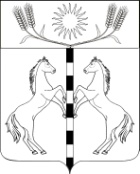  ПОСТАНОВЛЕНИЕАДМИНИСТРАЦИИ КАНЕЛОВСКОГО СЕЛЬСКОГО ПОСЕЛЕНИЯСТАРОМИНСКОГО РАЙОНАот 13 декабря 2021 года                                                                               № 58ст-ца КанеловскаяО внесении изменений в постановление администрации Канеловского сельского поселения Староминского района от 12.02.2016 № 34 «Об утверждении административного регламента по предоставлению муниципальной услуги «Присвоение, изменение и аннулирование адресов»            На основании письма Управления имущественных отношений администрации МО Староминский район  от 08.12.2021, в соответствии с Федеральным законом от 27 июля 2010 года № 210 «Об организации предоставления государственных и муниципальных услуг», Постановлением Правительства Российской Федерации от 19 ноября 2014 года № 1221 «Об утверждении Правил присвоения, изменения и аннулирования адресов», в соответствии с пунктом 21 части 1 статьи 14 Федерального закона от 06 октября 2003 года № 131 «Об общих принципах организации местного самоуправления в Российской Федерации», статьей 31 Устава Канеловского сельского поселения, п о с т а н о в л я ю:Внести в постановление администрации Канеловского сельского поселения Староминского района от 12.02.2016 № 34 «Об утверждении административного регламента по предоставлению муниципальной услуги «Присвоение, изменение и аннулирование адресов» (далее – Регламент) следующие изменения:- п. 2.5. регламента изложить в следующей редакции:«2.5.Постановление о присвоении объекту адресации адреса или аннулировании его адреса, а также решение об отказе в таком присвоении или аннулировании принимаются Отделом в срок не более чем 6 рабочих дней со дня поступления заявления.»	2.Специалисту администрации Канеловского сельского поселения Староминского района Костенко М.А. разместить настоящее постановление на официальном сайте администрации Канеловского сельского поселения Староминского района в информационно-телекоммуникационной сети «Интернет» и обнародовать.	3.Контроль за выполнением настоящего постановления оставляю за собой.	4.Настоящее постановление вступает в силу со дня его официального обнародования.Глава Канеловского сельского поселения                                                                       Староминского района                                                                         Л.Г.Индыло     